Livingston Parish Public Schools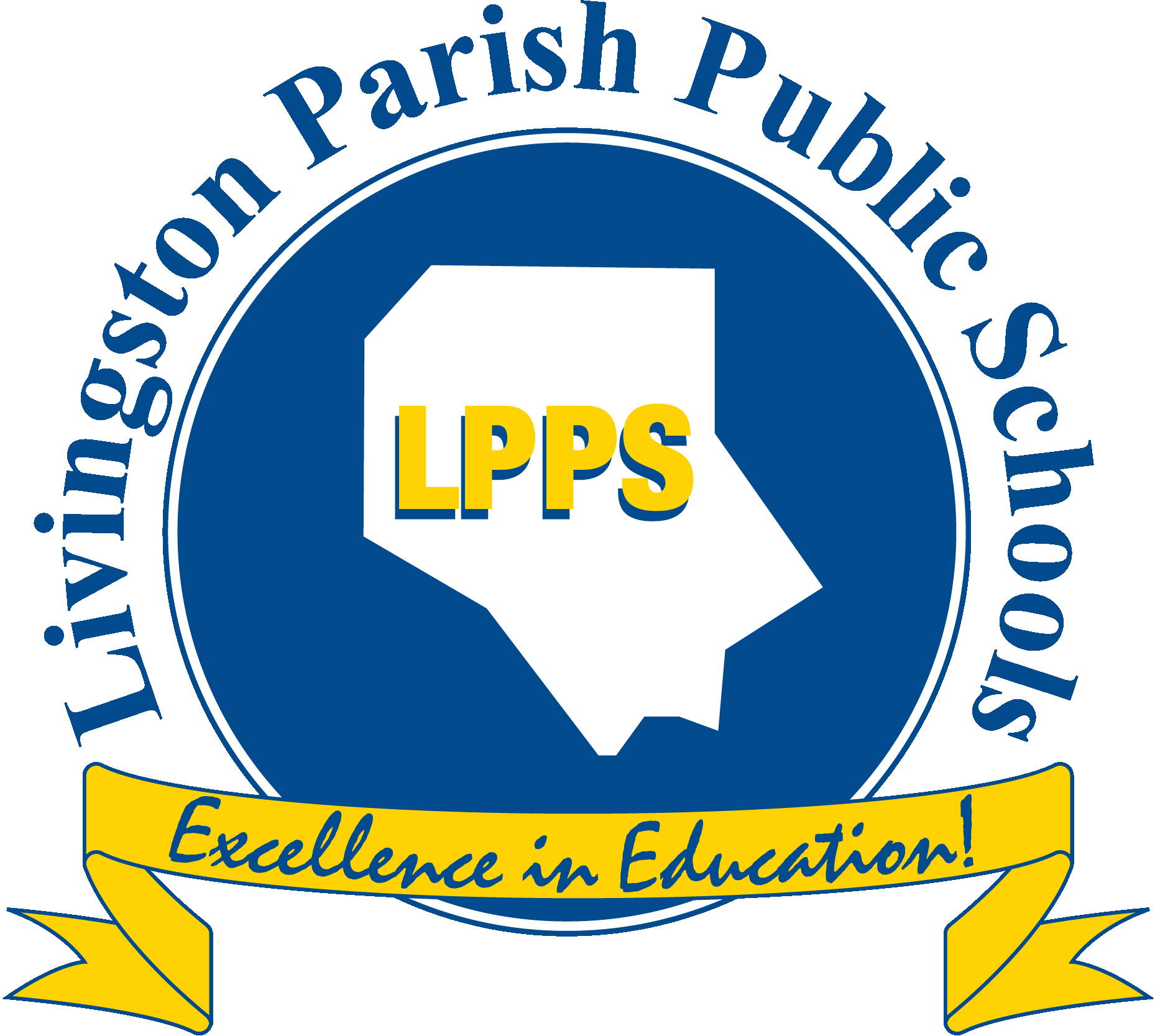 Excellence in Education!13909 Florida BoulevardP.O. Box 1130Livingston, Louisiana 70754-1130Phone: (225) 686-7044    Fax: (225) 686-3052    Website: www.lpsb.orgJuly 31, 2020TO:		Members of the CURRICULUM/POLICY COMMITTEE		(Ms. Bo Graham, Mr. Devin Gregoire, Mr. Brad Sharp)FROM:		MS. JAN BENTON, CHAIRPERSONRE:		ADDENDUM TO CURRICULUM/POLICY COMMITTEE AGENDA – AUGUST 4, 2020B.  Pupil Progression Plan 2020 – 2021 school year – Director of Curriculum Tracy McRaeJB/AM/rgIn compliance with the Americans with Disabilities Act, if you need special assistance to participate in this meeting, please contact Debra Sawyer of the LPPS Special Education office at (225) 686-4248.  Notification 48 hours prior to the meeting will enable the LPPS to make reasonable arrangements to ensure accessibility to this meeting